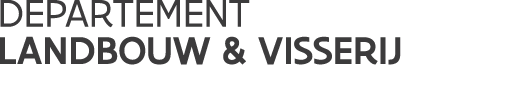 Vlaamse overheidKoning Albert II-laan 35 bus 401030 BRUSSELT 02 552 77 05F 02 552 77 01www.vlaanderen.beVERSLAG Beheerscomité Wijn////////////////////////////////////////////////////////////////////////////////////////////////////////////////////////////////////////////////////////////////////////////////////////////////////////////////////////////////////////////////////////////////////Marktsituatie wijnOp de website van Europa is een dashboard gecreëerd voor de wijnsector. Een overzicht wordt gegeven hoe deze dashboard te gebruiken: http://ec.europa.eu/agriculture/wine/statistics/index_en.htmexperimentele oenologische praktijken in PortugalVerordening 606/2009 bepaalt regels rond het gebruik van experimentele nieuwe oenologische praktijken. Portugal is in deze context op 15/09/2012 gestart met het gebruik van nanofiltratie en elektrodialyse met als doel de volatiele zuren in de wijn te verminderen. Deze studie was voor een periode van 3 jaar goedgekeurd. De methode was effectief en positieve resultaten werden bekomen. Een samenvatting van de resultaten zal naar de Commissie en lidstaten worden verstuurd.Portugal vraagt nu voor een verlenging van deze testen, zodat de proeven kunnen herhaald en verfijnd worden en waarbij de procedures kunnen worden verbeterd. Portugal wordt gevraagd om deze praktijk ook te presenteren op de volgende OIV vergadering. De Commissie deelt mee dat alle juridische condities zijn vervuld om deze testen met 3 jaar te verlengen. bescherming van Traditionele termenFrankrijk heeft een aanvraag ingediend om de traditionele term “Cru Classé 1855” te beschermen. Op 22 augustus 2015 werd na onderzoek van de Commissie deze aanvraag gepubliceerd in het Europees Staatsblad. Geen enkel bezwaar werd ontvangen. Daarom kan worden overgegaan tot bescherming van deze traditionele term (via geïmplementeerde handeling) en opname ervan in de E-Baccus databank.Ook voor Kroatië is een gelijkaardige aanvraag gedaan voor bescherming van 7 traditionele termen (zie werkdocument). Hiervoor dient nog de bezwaarperiode te worden geopend door publicatie van deze aanvraag in het Europees staatsblad (C-serie)datum: 26/01/2016Verslag: Timo Delveaux